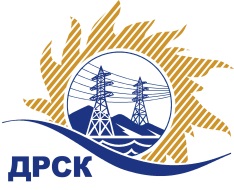 Акционерное общество«Дальневосточная распределительная сетевая  компания»ПРОТОКОЛпроцедуры вскрытия конвертов с заявками участников СПОСОБ И ПРЕДМЕТ ЗАКУПКИ: открытый электронный запрос предложений № 753457 на право заключения Договора на поставку «Микропроцессорные устройства» для (закупка 116 разделы 1.2. и 2.2.2 ГКПЗ 2017 г.).Плановая стоимость: 3 398 605,95 руб., без учета НДС;   4 010 355,02 руб., с учетом НДС.ПРИСУТСТВОВАЛИ: постоянно действующая Закупочная комиссия 2-го уровня ВОПРОСЫ ЗАСЕДАНИЯ КОНКУРСНОЙ КОМИССИИ:В ходе проведения запроса цен было получено 6 заявок, конверты с которыми были размещены в электронном виде на Торговой площадке Системы www.b2b-energo.ru.Вскрытие конвертов было осуществлено в электронном сейфе организатора запроса цен на Торговой площадке Системы www.b2b-energo.ru автоматически.Дата и время начала процедуры вскрытия конвертов с заявками участников: 13:47 московского времени 26.12.2016Место проведения процедуры вскрытия конвертов с заявками участников: Торговая площадка Системы www.b2b-energo.ru всего сделано 49 ценовых ставок на /ЭТП.В конвертах обнаружены заявки следующих участников запроса цен:Ответственный секретарь Закупочной комиссии 2 уровня                                  М.Г.ЕлисееваЧувашова О.В.(416-2) 397-242№ 121/-МРг. Благовещенск26 декабря 2016 г.№Наименование участника и его адресПредмет заявки на участие в запросе цен1ООО НПП "Микропроцессорные технологии" (630000, Новосибирская область, г. Новосибирск, ул. Горский мкр., 43, офис 15)Заявка, подана 23.12.2016 в 13:17
Цена: 2 820 200,00 руб. (цена без НДС: 2 390 000,00 руб.)2ООО "ПКС" (680030, Россия, Хабаровский край, г.Хабаровск,ул.Слободская,19.кв.120)Заявка, подана 23.12.2016 в 13:15
Цена: 2 843 800,00 руб. (цена без НДС: 2 410 000,00 руб.)3ООО "ДВЭС" (680018, Хабаровский край, г. Хабаровск, ул. Руднева, д. 71 А)Заявка, подана 23.12.2016 в 12:03
Цена: 3 062 100,00 руб. (цена без НДС: 2 595 000,00 руб.)4ООО "ЗАВОД ЭЛЕКТРОТЕХНИЧЕСКОГО ОБОРУДОВАНИЯ" (428027, Россия, Чувашская Республика - Чувашия, г. Чебоксары, ул. Хузангая, д. 14.)Заявка: подана 23.12.2016 в 09:45
Цена: 3 186 000,00 руб. (цена без НДС: 2 700 000,00 руб.)5ООО "НПП Бреслер" (428018, г. Чебоксары, ул. Афанасьева, д.13)Заявка: подана 23.12.2016 в 08:46
Цена: 3 552 272,00 руб. (цена без НДС: 3 010 400,00 руб.)6ООО "ЕССО-Технолоджи" (Чувашская республика, г. Чебоксары, ул. К. Маркса, 52,8)Заявка: подана 22.12.2016 в 15:28
Цена: 4 010 355,02 руб. (цена без НДС: 3 398 605,95 руб.)